1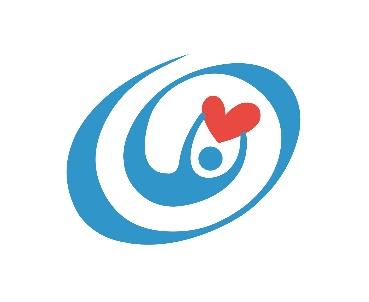 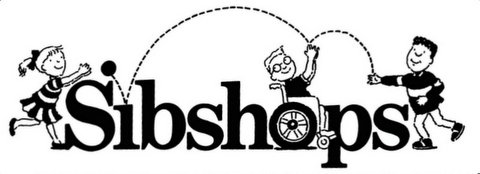 SIBSHOP REGISTRATION FORM – 2023-24  Welcome to Community Options for Children and Families sibling support groups.  This year, we are pleased to offer daytime Saturday Sibshops. Participants can register for single sessions or for the full term. Please complete the attached registration forms and return pages 2 and 3 either by hand through the office mail slot, faxed or mailed to Community Options Sibshops1595 Bay Street 	Victoria, BC      V8R 2B5FAX #:  250-389-1110 Thanks to the generosity of our funders, we are able to offer this program to COCF members at no cost.There is a nominal registration fee of $10 to secure your spot, and the cost of membership is $10 annually or $25 for three years. Community Options is accepting e-transfers for payments which can be emailed to billing@cocf.ca.  Please ensure the password note is clear: such as child’s first name, no caps, etc.  Alternatively, send a second email with the password.  Please do not include the password within the e-transfer email.2023-24 Sibkids:  Ages 7-11Registration fee: $10.00Payment method:	e-transfer, cheque or cash			Location:	Drop-off and pick-up at COCF offices (1595 Bay St). Session Time:  	10am - 3pmDates:			Saturdays: September 30, October 21, November 25, January 27, February 24,			March 30, April 27, May 25  (note: no meeting in December) Contact Margaret at 250-380-6363 ext 210 or via email at:  mtreleaven@cocf.ca with any questions.SIBKIDS REGISTRATION FORM TO BE RETURNED TO Community Options:I am registering for a single session on (date)  __________________ 	 I am registering for the 2023-24 term  (8 sessions)    _______           SIBSHOP: Participant(s)PARTICIPANT INFORMATION: Birthdate _______________		School______________________________ 	   Grade_______PHN: (medical #) __________________________ 	Health Care Provider: _________________________Allergies, food, health or behaviour concerns our leaders should be aware of:Name of sibling with support needs: _____________________________Nature of Support needs: _________________________________________________________________________________________________________________________________________________________PARENT (S) / Legal GuardianEMERGENCY CONTACT: (other than a parent)*membership forms available here: ARE YOU A MEMBER (cocf.ca)First Name:Last Name:First Name:Last Name:First Name First Name Last NameLast NameFirst NameFirst NameLast NameLast NameMailing Address:Mailing Address:Mailing Address:Phone: Cell:       Work:       Work:Home:Email 1 PrimaryEmail 1 Primary        Email 2        Email 2        Email 2First Name:Last Name:Relationship:Phone: Cell:_________________________________________________________________________                                       Work:                                                     Home:_________________________________________________________________________                                       Work:                                                     Home:_________________________________________________________________________                                       Work:                                                     Home:Currently a Member of Community Options for Children and Families?YESNOTo become a member, please attach completed membership form *Registration cannot be guaranteed until registration form and fees are received.I hereby agree to indemnify, release and save harmless Community Options, its employees or contractorsfor any loss or damage through personal injury or otherwise and claims arising from any accident orsickness to the participant. *Including the transportation of your child in the event of an emergency.Registration cannot be guaranteed until registration form and fees are received.I hereby agree to indemnify, release and save harmless Community Options, its employees or contractorsfor any loss or damage through personal injury or otherwise and claims arising from any accident orsickness to the participant. *Including the transportation of your child in the event of an emergency.Registration cannot be guaranteed until registration form and fees are received.I hereby agree to indemnify, release and save harmless Community Options, its employees or contractorsfor any loss or damage through personal injury or otherwise and claims arising from any accident orsickness to the participant. *Including the transportation of your child in the event of an emergency.Registration cannot be guaranteed until registration form and fees are received.I hereby agree to indemnify, release and save harmless Community Options, its employees or contractorsfor any loss or damage through personal injury or otherwise and claims arising from any accident orsickness to the participant. *Including the transportation of your child in the event of an emergency.Signature:DATE:Photograph Permission to Release Form I understand and I am in agreement that the photograph(s) taken of my child during their participation in the Sibshop program may be used for promotion and publicity purposes for Community Options for Children and Families, including posting on the Community Options Website or Facebook page.Photograph Permission to Release Form I understand and I am in agreement that the photograph(s) taken of my child during their participation in the Sibshop program may be used for promotion and publicity purposes for Community Options for Children and Families, including posting on the Community Options Website or Facebook page.Photograph Permission to Release Form I understand and I am in agreement that the photograph(s) taken of my child during their participation in the Sibshop program may be used for promotion and publicity purposes for Community Options for Children and Families, including posting on the Community Options Website or Facebook page.Photograph Permission to Release Form I understand and I am in agreement that the photograph(s) taken of my child during their participation in the Sibshop program may be used for promotion and publicity purposes for Community Options for Children and Families, including posting on the Community Options Website or Facebook page.Photograph Permission to Release Form I understand and I am in agreement that the photograph(s) taken of my child during their participation in the Sibshop program may be used for promotion and publicity purposes for Community Options for Children and Families, including posting on the Community Options Website or Facebook page.Photograph Permission to Release Form I understand and I am in agreement that the photograph(s) taken of my child during their participation in the Sibshop program may be used for promotion and publicity purposes for Community Options for Children and Families, including posting on the Community Options Website or Facebook page.YES, I give ConsentYES, I give ConsentNO, I do NOT give ConsentNO, I do NOT give ConsentSignature:DATE: